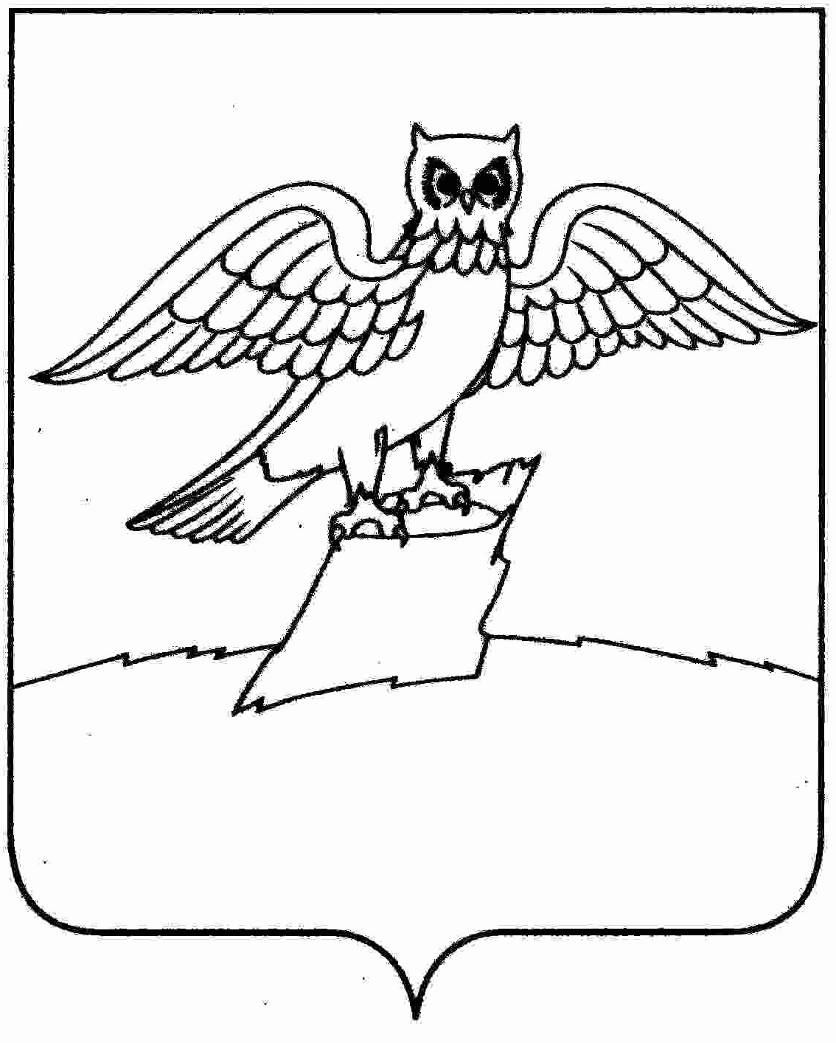 АДМИНИСТРАЦИЯ ГОРОДА КИРЖАЧКИРЖАЧСКОГО РАЙОНАП О С Т А Н О В Л Е Н И Е06.05.2019                                                                                                       №  430    	В соответствии со ст.ст. 39.12, 39.13 Земельного кодекса Российской Федерации, ст. 3.3 Федерального закона от 25.10.2001 № 137-ФЗ «О введении в действие Земельного кодекса Российской Федерации»П О С Т А Н О В Л Я Ю:Администрации города Киржач организовать и провести открытый по составу участников и по форме подачи предложений аукцион на право заключения договора аренды на срок 5 лет земельного участка из категории земель населенных пунктов, с кадастровым номером 33:02:010625:55, разрешенным использованием – предпринимательство, общей площадью 365 кв.м., местоположение: Владимирская обл., Киржачский район, муниципальное образование город Киржач, г. Киржач, ул. Набережная, д. 48А. Утвердить начальную цену арендной платы в год в размере 138 037 рублей, шаг аукциона в размере 3% 4 141,11 рубль и сумму задатка в размере 13 803,70 рубля.2. Определить дату проведения аукциона – 18.06.2019 года.3. Контроль за исполнением настоящего постановления оставляю за собой.4. Настоящее постановление вступает в силу со дня его подписания.Глава администрации                                                               Н.В. Скороспелова           Об организации аукциона